Department of Humanities and Fine Arts 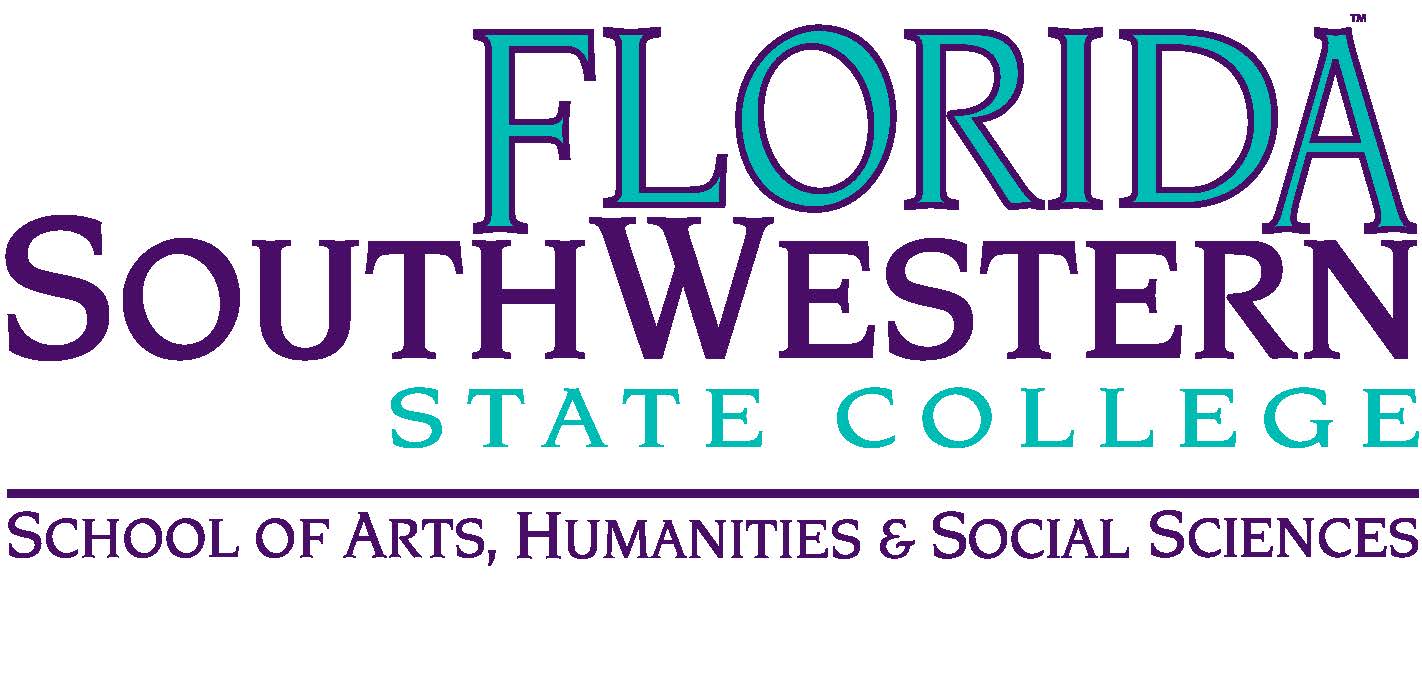 Meeting Minutes Date: 		September 10, 2021 – 10:00 a.m.Location: 	Virtual/Online (Zoom) Chair: 		Dana Roes Minutes: 	Michael McGowan OpeningCall to Order: 10:00 a.m.Attendance taken Minutes from August 2021 approved 
Announcements: Capstone applications due 10/7. Music Events: ask Tom. Theater Events: ask Stuart. Website/marketing updates: Shimul and Ryan are leading student worker efforts (send photos to her here: https://drive.google.com/drive/folders/1wsbmxPAgi2IFOF3Jeee1fQZJlVEQv3Wk?usp=sharing)Compliance Assist Workshop Committees and College ServiceInformation Items:Spring schedule modalities – we can still do online if we need to. OBOC (Monica): see Monica for details on the QEP Capstone. OBOC wants faculty to send 3-minute video of our favorite excerpt and teaching ideas. Also, 9/24 is the nomination close for next year’s OBOC. 9/23 is Wendy’s OBOC talk. PD (Sarah): Find TLC PD Funds email. Pearson Open Access (Elijah): disastrous rollout, but working fine now. New QEP courses will use “Think” and “Investigate” as their competencies. Joe Van Galen and Elijah will discuss these in October. Contact him for details. 
Discussion Items We all agreed that we like the discussions and that Announcements should be written out, not discussed (to save time). For October – “The New Puritans” by Anne Applebaum: https://www.theatlantic.com/magazine/archive/2021/10/new-puritans-mob-justice-canceled/619818/. Next Meeting: 10/8/21 at 10:00 a.m. Zoom link: https://fsw.zoom.us/j/95723378548 PresentAbsentExcusedBrownXChase, SX  Chase, W X   Doiron X  HooverX   LublinkX McGowanXMompoint X Pritchett XRoes XSutterX  LutherX    Smith X Molloy XKrupinski X Wurst X Harrington X Chowdhury X Gresens X GuestsKenneth Puls Kenneth Puls Kenneth Puls 